Icebox Butter CookiesMakes: 8 to 10 dozen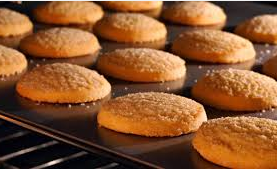 Bake 8 min. for a soft and chewy cookie or up to 12 minutes for a crisp cookie.1       cup butter, softened1 ½   cups granulated sugar1/2    cup firmly packed light brown sugar1       Tbsp. vanilla extract2       Large eggs3 ½   cups all-purpose flour1/2    tsp. baking soda1/2    tsp. salt	1. Beat first 4 ingredients at medium speed with an electric mixer until fluffy.  Add eggs 1 at a time,    beating just until blended after each addition.2. Stir together flour and next 3 ingredients; gradually add to butter mixture, beating just until blended	after each addition. Add stir-ins (see below) at this time.3. Shape dough into 4 logs (about 2 inches in diameter), wrap each long with plastic wrap.  Chill 8 hours     up to 3 days.4. Pre-heat oven to 350.  Cut each log into 1/4 inch thick slices, place on parchment lined baking    sheets.  Bake 8 to 12 minutes or until lightly browned.  Remove from baking sheets to wire racks	and cool completely (about 20 minutes).Stir-ins:1. Rosemary-Berry    Stir in 1 cup finely chopped sweetened dried cranberries; 2 Tbsp. minced fresh rosemary and 2     Tbsp. orange zest.2. Lemon-Basil    Add 1/4 cup finely chopped fresh basil, 2 Tbsp. lemon zest and 2 Tbsp. poppy seedsSubmitted by Jennifer Hensley